§272.  Assistant district attorneys1.  Appointment.  Each district attorney shall appoint assistant district attorneys, one or more of whom may be full-time, to serve at the district attorney's will. The district attorney shall designate whether each assistant district attorney will serve full-time or part-time when appointed.[PL 1987, c. 737, Pt. A, §2 (NEW); PL 1987, c. 737, Pt. C, §106 (NEW); PL 1989, c. 6 (AMD); PL 1989, c. 9, §2 (AMD); PL 1989, c. 104, Pt. C, §§8, 10 (AMD).]2.  Duties.  The assistants shall take the oath prescribed for district attorneys and assist the district attorney in the ordinary duties of that office, in the drawing of indictments, in the hearing of complaints before the grand juries and in the preparation and trial of criminal causes.  They, when directed by the district attorney, shall act as counsel for the State in the trial of complaints before Judges of the District Court and Justices of the Superior Court and in the prosecution of appeals before the Supreme Judicial Court.[PL 1987, c. 737, Pt. A, §2 (NEW); PL 1987, c. 737, Pt. C, §106 (NEW); PL 1989, c. 6 (AMD); PL 1989, c. 9, §2 (AMD); PL 1989, c. 104, Pt. C, §§8, 10 (AMD).]3.  Compensation.  The compensation of deputy and assistant district attorneys shall be fixed by the district attorney, subject to the approval of the Attorney General and the Governor.  For purposes of compensation and benefits, deputy and assistant district attorneys shall be treated comparably to assistant attorneys general.[PL 1989, c. 6 (AMD); PL 1989, c. 9, §2 (AMD); PL 1989, c. 104, Pt. C, §§8, 10 (AMD); PL 1989, c. 501, Pt. O, §20 (RPR).]4.  Deputy district attorney.  Each district attorney may designate one full-time assistant district attorney or, if there is no full-time assistant district attorney, one part-time assistant district attorney to be the deputy district attorney.  In the absence of the district attorney, the deputy shall act in the district attorney's place and has the authority, duties and responsibilities of the district attorney.[PL 1995, c. 39, §1 (AMD).]5.  Staff.  Each district attorney shall be allowed sufficient sums to ensure an adequate staff of assistants to screen, process and investigate complaints, to assist law enforcement agencies, to conduct trials in the District and Superior Courts, to prosecute appeals in the Supreme Judicial Court and to carry out all other duties and responsibilities.[PL 1987, c. 737, Pt. A, §2 (NEW); PL 1987, c. 737, Pt. C, §106 (NEW); PL 1989, c. 6 (AMD); PL 1989, c. 9, §2 (AMD); PL 1989, c. 104, Pt. C, §§8, 10 (AMD).]6.  Allowance for compensation. [PL 1989, c. 6 (AMD); PL 1989, c. 9, §2 (AMD); PL 1989, c. 104, Pt. A, §7 (AMD); PL 1989, c. 104, Pt. C, §§8, 10 (AMD); PL 1989, c. 501, Pt. O, §21 (RP); PL 1989, c. 878, Pt. D, §10 (RP).]SECTION HISTORYPL 1987, c. 737, §§A2,C106 (NEW). PL 1989, c. 6 (AMD). PL 1989, c. 9, §2 (AMD). PL 1989, c. 104, §§A7,C8,10 (AMD). PL 1989, c. 501, §§O20,21 (AMD). PL 1989, c. 878, §D10 (AMD). PL 1995, c. 39, §1 (AMD). The State of Maine claims a copyright in its codified statutes. If you intend to republish this material, we require that you include the following disclaimer in your publication:All copyrights and other rights to statutory text are reserved by the State of Maine. The text included in this publication reflects changes made through the First Regular and First Special Session of the 131st Maine Legislature and is current through November 1. 2023
                    . The text is subject to change without notice. It is a version that has not been officially certified by the Secretary of State. Refer to the Maine Revised Statutes Annotated and supplements for certified text.
                The Office of the Revisor of Statutes also requests that you send us one copy of any statutory publication you may produce. Our goal is not to restrict publishing activity, but to keep track of who is publishing what, to identify any needless duplication and to preserve the State's copyright rights.PLEASE NOTE: The Revisor's Office cannot perform research for or provide legal advice or interpretation of Maine law to the public. If you need legal assistance, please contact a qualified attorney.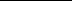 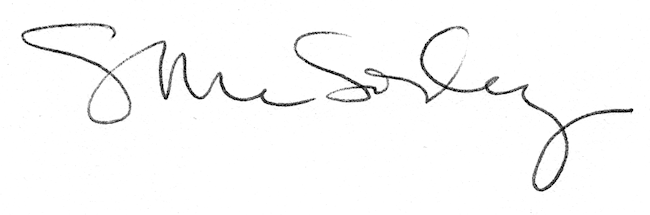 